АгрохимияМинеев, В. Г. Особенности динамики соединений меди в агроценозах на дерново-подзолистых почвах при длительном применении удобрений / Минеев В. Г., Едемская Н.Л., Карпова Е.А. // Проблемы агрохимии и экологии. – 2015. – № 4. – С. 3-19.Составитель: Л.М. Бабанина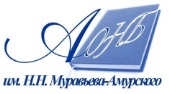 Государственное бюджетное учреждение культуры«Амурская областная научная библиотека имени Н.Н. Муравьева-Амурского